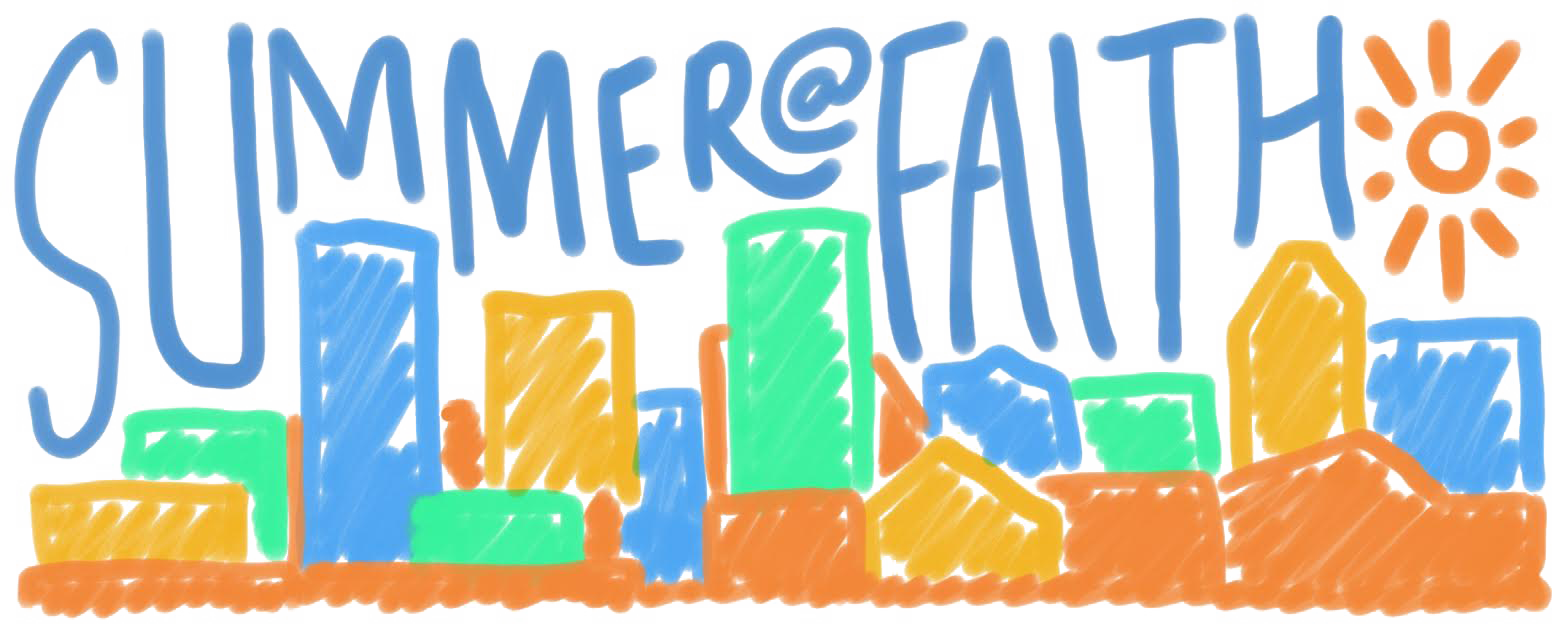 Enrich our minds, hearts, and communityWHAT: 	diverse & unique summer evening programs to choose from!Bible CampPLANarts – exploration in music, visual art & dancePLANarts High School Slam PoetrySummer Reading ProgramWHEN	June 21-August 4, 2016, 6:30-8:30pm  - 6 nights	&	(NO programs on July 5, 6 & 7, 2016)  WHO:	For all youth in FCF, Pen Lucy and Baltimore! 		Tuesday nights 		Bible Camp (1st-6th grade)		Wednesday nights 		PLANarts (3rd-8th grade)						HS Slam Poetry (9th-12th grade)		Thursday nights 		Summer Reading Program (1st-8th grade)WHERE:	all programs are held at Faith Christian Fellowship which is 				located at 505 E. 42nd St., Baltimore, MD 21218.  Van transportation is available for youth living within a one mile radius of FCF.COST:	Bible Camp		$20 per student, $10 additional siblings		PLANarts		$30 per student, $15 additional siblings		HS Slam Poetry	$20 per student, $10 additional siblings		Reading Program	$10 per student(scholarships are available)SPACE IS LIMITED and FILLS UP FAST!To learn more about Summer at Faith and/or to enroll your child in any of the programs, contact summeratfaith@gmail.com or (410)323-0202 ext. 103 or 110, or visit www.fcfchurch.org and myFCF